Pesticide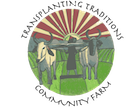 BT- Dipel (dry) 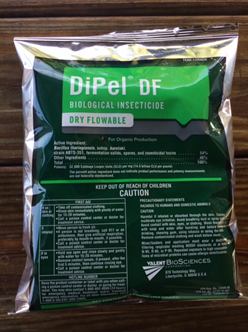 **Note: Sq. foot conversion to number of beds in the table below is approximate.  The range of how much DiPel to apply per sq. foot is wide and therefore extreme accuracy in space application isn’t crucial.**Directions Wear mask and gloves while mixing 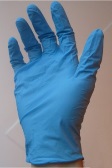 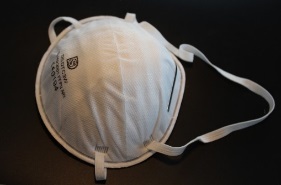 Spray tops and bottoms of leaves. Spray every 4 days 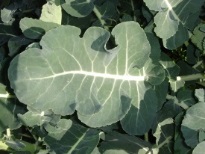 Only spray at Dawn or Dusk!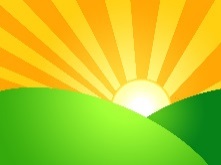 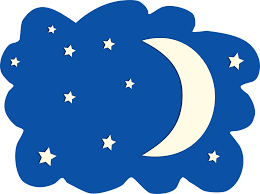 DO NOT spray when very sunny or hot. 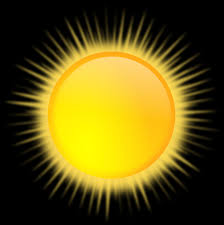 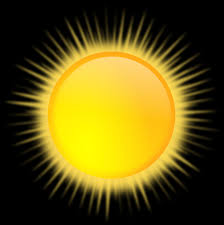 DO NOT harvest for 24 hours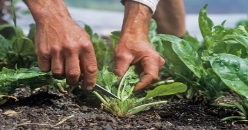 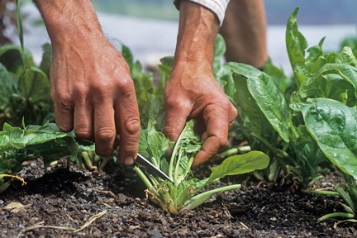 What and How 1) Larvae ingest DiPel’s crystal proteins from treated leaves.2) Feeding stops within minutes after crystals are solubilized in the gut and gut cells are damaged.3) After toxin damage to gut, spores enter through gut wall and germinate rapidly in body cavity causing blood poisoning.4) Larvae stop feeding in as little as half an hour and die in 1-3 days.Pestslarvae of lepidopetras, Specific to leaf-eating caterpillars, gypsy moth, tent caterpillar, cabbage looper, tomato hornworm, leafroller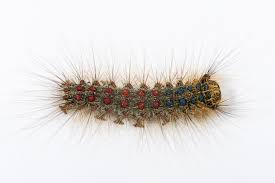 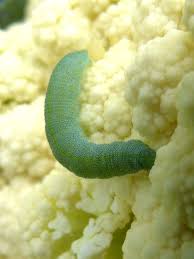 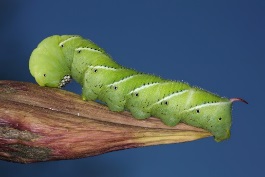 Where to BuyCountry Farm and Home101 S Small Street, Pittsboro, NC 27312Fifth Season106 S Greensboro St Ste D, Carrboro, NC 27510Internet Cost16 oz = $24.001 Gallon =  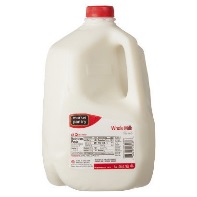 1 Teaspoon =Tsp  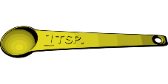 Bed Size150 sq ft or one 50 foot bedBed Size300 sq feet orone 100 foot bedBed Size650 sq feet ortwo 100 foot bedsBed Size1,000 sq feet or three 100 foot bedsBed Size1,300sq ft or four 100 foot bedsHow Much?½ gallon 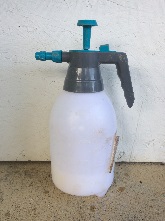 How Much?1 gallon 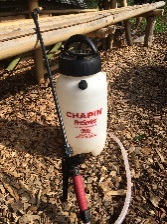 How Much?2 gallons 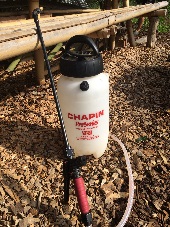 How Much?3 gallons 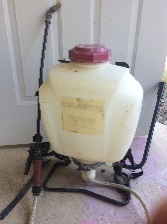 How Much?4 gallonsDirectionsDirectionsDirectionsDirections Directions1 Teaspoon of Dipel2  Teaspoon  of Dipel4  Teaspoon of Dipel6  Teaspoon of Dipel8Teaspoon of DipelAdd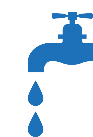 Water½ gallon  AddWater1 gallonAddWater2 gallonsAddWater3 gallonsAddWater4 gallonsMix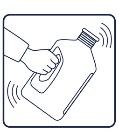 MixMix Mix Mix